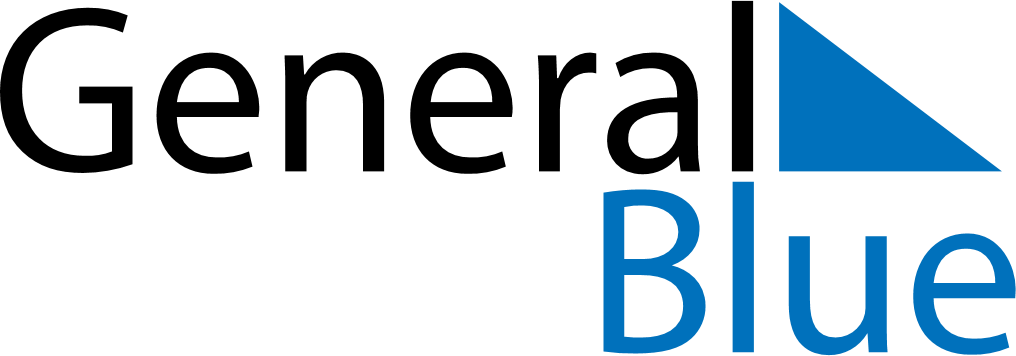 October 2024October 2024October 2024October 2024October 2024October 2024Bridport, Tasmania, AustraliaBridport, Tasmania, AustraliaBridport, Tasmania, AustraliaBridport, Tasmania, AustraliaBridport, Tasmania, AustraliaBridport, Tasmania, AustraliaSunday Monday Tuesday Wednesday Thursday Friday Saturday 1 2 3 4 5 Sunrise: 5:44 AM Sunset: 6:16 PM Daylight: 12 hours and 31 minutes. Sunrise: 5:42 AM Sunset: 6:17 PM Daylight: 12 hours and 34 minutes. Sunrise: 5:40 AM Sunset: 6:18 PM Daylight: 12 hours and 37 minutes. Sunrise: 5:39 AM Sunset: 6:19 PM Daylight: 12 hours and 39 minutes. Sunrise: 5:37 AM Sunset: 6:20 PM Daylight: 12 hours and 42 minutes. 6 7 8 9 10 11 12 Sunrise: 6:35 AM Sunset: 7:21 PM Daylight: 12 hours and 45 minutes. Sunrise: 6:34 AM Sunset: 7:22 PM Daylight: 12 hours and 48 minutes. Sunrise: 6:32 AM Sunset: 7:23 PM Daylight: 12 hours and 50 minutes. Sunrise: 6:30 AM Sunset: 7:24 PM Daylight: 12 hours and 53 minutes. Sunrise: 6:29 AM Sunset: 7:25 PM Daylight: 12 hours and 56 minutes. Sunrise: 6:27 AM Sunset: 7:26 PM Daylight: 12 hours and 58 minutes. Sunrise: 6:26 AM Sunset: 7:27 PM Daylight: 13 hours and 1 minute. 13 14 15 16 17 18 19 Sunrise: 6:24 AM Sunset: 7:28 PM Daylight: 13 hours and 4 minutes. Sunrise: 6:22 AM Sunset: 7:29 PM Daylight: 13 hours and 6 minutes. Sunrise: 6:21 AM Sunset: 7:30 PM Daylight: 13 hours and 9 minutes. Sunrise: 6:19 AM Sunset: 7:32 PM Daylight: 13 hours and 12 minutes. Sunrise: 6:18 AM Sunset: 7:33 PM Daylight: 13 hours and 14 minutes. Sunrise: 6:16 AM Sunset: 7:34 PM Daylight: 13 hours and 17 minutes. Sunrise: 6:15 AM Sunset: 7:35 PM Daylight: 13 hours and 20 minutes. 20 21 22 23 24 25 26 Sunrise: 6:13 AM Sunset: 7:36 PM Daylight: 13 hours and 22 minutes. Sunrise: 6:12 AM Sunset: 7:37 PM Daylight: 13 hours and 25 minutes. Sunrise: 6:10 AM Sunset: 7:38 PM Daylight: 13 hours and 28 minutes. Sunrise: 6:09 AM Sunset: 7:40 PM Daylight: 13 hours and 30 minutes. Sunrise: 6:07 AM Sunset: 7:41 PM Daylight: 13 hours and 33 minutes. Sunrise: 6:06 AM Sunset: 7:42 PM Daylight: 13 hours and 35 minutes. Sunrise: 6:05 AM Sunset: 7:43 PM Daylight: 13 hours and 38 minutes. 27 28 29 30 31 Sunrise: 6:03 AM Sunset: 7:44 PM Daylight: 13 hours and 40 minutes. Sunrise: 6:02 AM Sunset: 7:45 PM Daylight: 13 hours and 43 minutes. Sunrise: 6:01 AM Sunset: 7:47 PM Daylight: 13 hours and 45 minutes. Sunrise: 5:59 AM Sunset: 7:48 PM Daylight: 13 hours and 48 minutes. Sunrise: 5:58 AM Sunset: 7:49 PM Daylight: 13 hours and 50 minutes. 